РОССИЙСКАЯ ФЕДЕРАЦИЯИркутская область Черемховский районУзколугское муниципальное образованиеАдминистрацияП О С Т А Н О В Л Е Н И Еот 30.12.2021 № 82с. Узкий ЛугО внесении изменений в муниципальную программу «Организация деятельности по накоплению и транспортированию твердых коммунальных отходов на территории Узколугского муниципального образования на 2019-2023 годы»	Руководствуясь Федеральным законом от 06.10.2003 № 131-ФЗ «Об общих принципах организации местного самоуправления в Российской Федерации», Федеральным законом от 24.06.1998 № 89-ФЗ «Об отходах производства и потребления», Федеральным законом от 10.01.2002 № 7-ФЗ «Об охране окружающей среды», Постановлением Правительства Иркутской области от 29.10.2018 № 776-пп «Об утверждении государственной программы Иркутской области «Охрана окружающей среды» на 2019-2024 годы», постановлением администрации Узколугского муниципального образования от 13.07.2018 № 49 «Об утверждении Порядка разработки, реализации и оценки эффективности муниципальных программ Узколугского муниципального образования», статьями 32, 43 Устава Узколугского муниципального образования, администрация Узколугского муниципального образованияпостановляет:	1. Внести в муниципальную программу «Организация деятельности по накоплению и транспортированию твердых коммунальных отходов на территории Узколугского муниципального образования на 2019-2023 годы», утвержденную постановлением администрации Узколугского муниципального образования от 21.03.2019 № 26 (с изменениями от 02.08.2019 № 63, от 04.10.2019 № 84, от 15.11.2019 № 100, от 25.12.2019 № 115, от 25.03.2020 № 25, от 13.05.2021 № 40) следующие изменения:         1.1. Строку Паспорта муниципальной целевой программы «Объем и источники финансирования муниципальной программы» изложить в следующей редакции:             1.2. Третий абзац раздела 4 муниципальной программы изложить в следующей редакции:«Объем финансирования из местного бюджета составляет 67,0 тысяч рублей, в том числе:в 2019 году – 0,0 тыс. рублей;в 2020 году – 20,8 тыс. руб.;в 2021 году – 0,0 тыс. руб;в 2022 году – 0,0 тыс. руб;в 2023 году – 46,2 тыс.руб.           1.3. Приложение № 1 Муниципальной программы «Организация деятельности по накоплению и транспортированию твердых коммунальных отходов на территории Узколугского муниципального образования на 2019-2023 годы» изложить в редакции приложения 1 к данному постановлению.          2. Администрации Узколугского муниципального образования:          2.1. Внести в оригинал постановления администрации Узколугского муниципального образования от 21.03.2019 № 26 «Организация деятельности твердых коммунальных отходов на территории Узколугского муниципального образования на 2019-2023 годы» информационную справку о дате внесения в него изменений настоящим постановлением.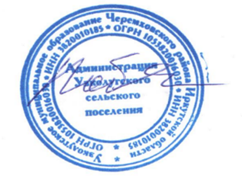 2.2. Опубликовать постановление в издании «Узколугский вестник» и разместить на официальном сайте Черемховского районного муниципального образования в информационно-телекоммуникационной сети «Интернет»: cherraion.ru, в разделе «Поселения района», в подразделе «Узколугское муниципальное образование».3. Настоящее постановление вступает в силу с момента его официального опубликования.4. Контроль за исполнением настоящего постановления возложить на главу Узколугского муниципального образования О.В. Гоберштейн.Глава Узколугскогомуниципального образования                                              		 О.В. ГоберштейнПриложение 1к муниципальной программе «Организация деятельности по накоплению и транспортированию твердых коммунальных отходов на территории Узколугского муниципального образования на 2019-2023 годы»Объемы и источники финансирования муниципальной программы 
«Организация деятельности по накоплению и транспортированию твердых коммунальных отходов на территории Узколугского муниципального образования на 2019-2023 годы»Объемы и источники финансированияПрограммыФинансирование программы осуществляется за счет:- средств бюджета Иркутской области;- средств бюджета Узколугского муниципального образования.Объем финансирования Программы составляет 2278,4 тыс. руб., в том числе по годам:2019 год – 0,0 тыс. руб.2020 год – 692,8 тыс. руб.2021 год – 0,0 тыс. руб.2022 год  - 0,0 тыс. руб.2023 год – 1585,6 тыс. руб.Объем финансирования Программы может ежегодно корректироваться в связи с изменениями уровня инфляции и уточняться при формировании бюджета Узколугского муниципального образования на очередной финансовый год, исходя из возможностей местного бюджета и затрат, необходимых для реализации Программы.№ п/пЦель, задача программыОтветственный исполнитель, соисполнитель, участникИсточник финансового обеспеченияОбъем финансирования муниципальной программы, 
тыс. руб.Объем финансирования муниципальной программы, 
тыс. руб.Объем финансирования муниципальной программы, 
тыс. руб.Объем финансирования муниципальной программы, 
тыс. руб.Объем финансирования муниципальной программы, 
тыс. руб.Объем финансирования муниципальной программы, 
тыс. руб.Объем финансирования муниципальной программы, 
тыс. руб.Объем финансирования муниципальной программы, 
тыс. руб.Объем финансирования муниципальной программы, 
тыс. руб.№ п/пЦель, задача программыОтветственный исполнитель, соисполнитель, участникИсточник финансового обеспеченияЗа весь период реализацииВ том числе по годамВ том числе по годамВ том числе по годамВ том числе по годамВ том числе по годамВ том числе по годамВ том числе по годамВ том числе по годам№ п/пЦель, задача программыОтветственный исполнитель, соисполнитель, участникИсточник финансового обеспеченияЗа весь период реализации20192020202120212022202220222023Муниципальная программа «Организация деятельности по накоплению и транспортированию твердых коммунальных отходов на территории Узколугского муниципального образования на 2019-2023 годы»Цель Программы: Предотвращение вредного воздействия отходов на здоровье человека и окружающую среду на территории Узколугского  муниципального образованияМуниципальная программа «Организация деятельности по накоплению и транспортированию твердых коммунальных отходов на территории Узколугского муниципального образования на 2019-2023 годы»Цель Программы: Предотвращение вредного воздействия отходов на здоровье человека и окружающую среду на территории Узколугского  муниципального образованияМуниципальная программа «Организация деятельности по накоплению и транспортированию твердых коммунальных отходов на территории Узколугского муниципального образования на 2019-2023 годы»Цель Программы: Предотвращение вредного воздействия отходов на здоровье человека и окружающую среду на территории Узколугского  муниципального образованияМуниципальная программа «Организация деятельности по накоплению и транспортированию твердых коммунальных отходов на территории Узколугского муниципального образования на 2019-2023 годы»Цель Программы: Предотвращение вредного воздействия отходов на здоровье человека и окружающую среду на территории Узколугского  муниципального образованияМуниципальная программа «Организация деятельности по накоплению и транспортированию твердых коммунальных отходов на территории Узколугского муниципального образования на 2019-2023 годы»Цель Программы: Предотвращение вредного воздействия отходов на здоровье человека и окружающую среду на территории Узколугского  муниципального образованияМуниципальная программа «Организация деятельности по накоплению и транспортированию твердых коммунальных отходов на территории Узколугского муниципального образования на 2019-2023 годы»Цель Программы: Предотвращение вредного воздействия отходов на здоровье человека и окружающую среду на территории Узколугского  муниципального образованияМуниципальная программа «Организация деятельности по накоплению и транспортированию твердых коммунальных отходов на территории Узколугского муниципального образования на 2019-2023 годы»Цель Программы: Предотвращение вредного воздействия отходов на здоровье человека и окружающую среду на территории Узколугского  муниципального образованияМуниципальная программа «Организация деятельности по накоплению и транспортированию твердых коммунальных отходов на территории Узколугского муниципального образования на 2019-2023 годы»Цель Программы: Предотвращение вредного воздействия отходов на здоровье человека и окружающую среду на территории Узколугского  муниципального образованияМуниципальная программа «Организация деятельности по накоплению и транспортированию твердых коммунальных отходов на территории Узколугского муниципального образования на 2019-2023 годы»Цель Программы: Предотвращение вредного воздействия отходов на здоровье человека и окружающую среду на территории Узколугского  муниципального образованияМуниципальная программа «Организация деятельности по накоплению и транспортированию твердых коммунальных отходов на территории Узколугского муниципального образования на 2019-2023 годы»Цель Программы: Предотвращение вредного воздействия отходов на здоровье человека и окружающую среду на территории Узколугского  муниципального образованияМуниципальная программа «Организация деятельности по накоплению и транспортированию твердых коммунальных отходов на территории Узколугского муниципального образования на 2019-2023 годы»Цель Программы: Предотвращение вредного воздействия отходов на здоровье человека и окружающую среду на территории Узколугского  муниципального образованияМуниципальная программа «Организация деятельности по накоплению и транспортированию твердых коммунальных отходов на территории Узколугского муниципального образования на 2019-2023 годы»Цель Программы: Предотвращение вредного воздействия отходов на здоровье человека и окружающую среду на территории Узколугского  муниципального образованияМуниципальная программа «Организация деятельности по накоплению и транспортированию твердых коммунальных отходов на территории Узколугского муниципального образования на 2019-2023 годы»Цель Программы: Предотвращение вредного воздействия отходов на здоровье человека и окружающую среду на территории Узколугского  муниципального образованияВсего по муниципальной программеВсего по муниципальной программеАдминистрация Узколугского муниципального образованияВсего2278,4   0,0692,8692,80,00,01585,61585,61585,6Всего по муниципальной программеВсего по муниципальной программеАдминистрация Узколугского муниципального образованияместный бюджет67,00,020,820,80,00,00,046,246,2Всего по муниципальной программеВсего по муниципальной программеАдминистрация Узколугского муниципального образованияобластной бюджет2211,40,0672,0672,00,00,00,01539,41539,4Задача: Снижение вредного воздействия отходов на здоровье человека и окружающую среду на территории Узколугского муниципального образованияЗадача: Снижение вредного воздействия отходов на здоровье человека и окружающую среду на территории Узколугского муниципального образованияЗадача: Снижение вредного воздействия отходов на здоровье человека и окружающую среду на территории Узколугского муниципального образованияЗадача: Снижение вредного воздействия отходов на здоровье человека и окружающую среду на территории Узколугского муниципального образованияЗадача: Снижение вредного воздействия отходов на здоровье человека и окружающую среду на территории Узколугского муниципального образованияЗадача: Снижение вредного воздействия отходов на здоровье человека и окружающую среду на территории Узколугского муниципального образованияЗадача: Снижение вредного воздействия отходов на здоровье человека и окружающую среду на территории Узколугского муниципального образованияЗадача: Снижение вредного воздействия отходов на здоровье человека и окружающую среду на территории Узколугского муниципального образованияЗадача: Снижение вредного воздействия отходов на здоровье человека и окружающую среду на территории Узколугского муниципального образованияЗадача: Снижение вредного воздействия отходов на здоровье человека и окружающую среду на территории Узколугского муниципального образованияЗадача: Снижение вредного воздействия отходов на здоровье человека и окружающую среду на территории Узколугского муниципального образованияЗадача: Снижение вредного воздействия отходов на здоровье человека и окружающую среду на территории Узколугского муниципального образованияЗадача: Снижение вредного воздействия отходов на здоровье человека и окружающую среду на территории Узколугского муниципального образования1Снижение негативного влияния отходов на состояние окружающей среды (ликвидация 2 несанкционированных свалок)Администрация Узколугского муниципального образованияВсего1585,60,00,00,00,00,01585,61585,61585,61Снижение негативного влияния отходов на состояние окружающей среды (ликвидация 2 несанкционированных свалок)Администрация Узколугского муниципального образованияместный бюджет46,20,00,00,00,00,046,246,246,21Снижение негативного влияния отходов на состояние окружающей среды (ликвидация 2 несанкционированных свалок)Администрация Узколугского муниципального образованияобластной бюджет1539,40,00,00,00,00,01539,41539,41539,42Cоздание мест (площадок) накопления твердых коммунальных отходов (11 шт.)Администрация Узколугского муниципального образованияВсего567,80,0567,8567,80,00,00,00,00,02Cоздание мест (площадок) накопления твердых коммунальных отходов (11 шт.)Администрация Узколугского муниципального образованияместный бюджет17,00,017,017,00,00,00,00,00,02Cоздание мест (площадок) накопления твердых коммунальных отходов (11 шт.)Администрация Узколугского муниципального образованияобластной бюджет550,80,0550,8550,80,00,00,00,00,03Приобретение контейнеров (20 шт. по )Администрация Узколугскогомуниципального образованияВсего125,00,0125,0125,00,00,00,00,00,03Приобретение контейнеров (20 шт. по )Администрация Узколугскогомуниципального образованияместный бюджет3,80,03,83,80,00,00,00,00,03Приобретение контейнеров (20 шт. по )Администрация Узколугскогомуниципального образованияобластной бюджет121,20,0121,2121,20,00,00,00,00,0